 Boletin No 29  del 8 de junio del 2011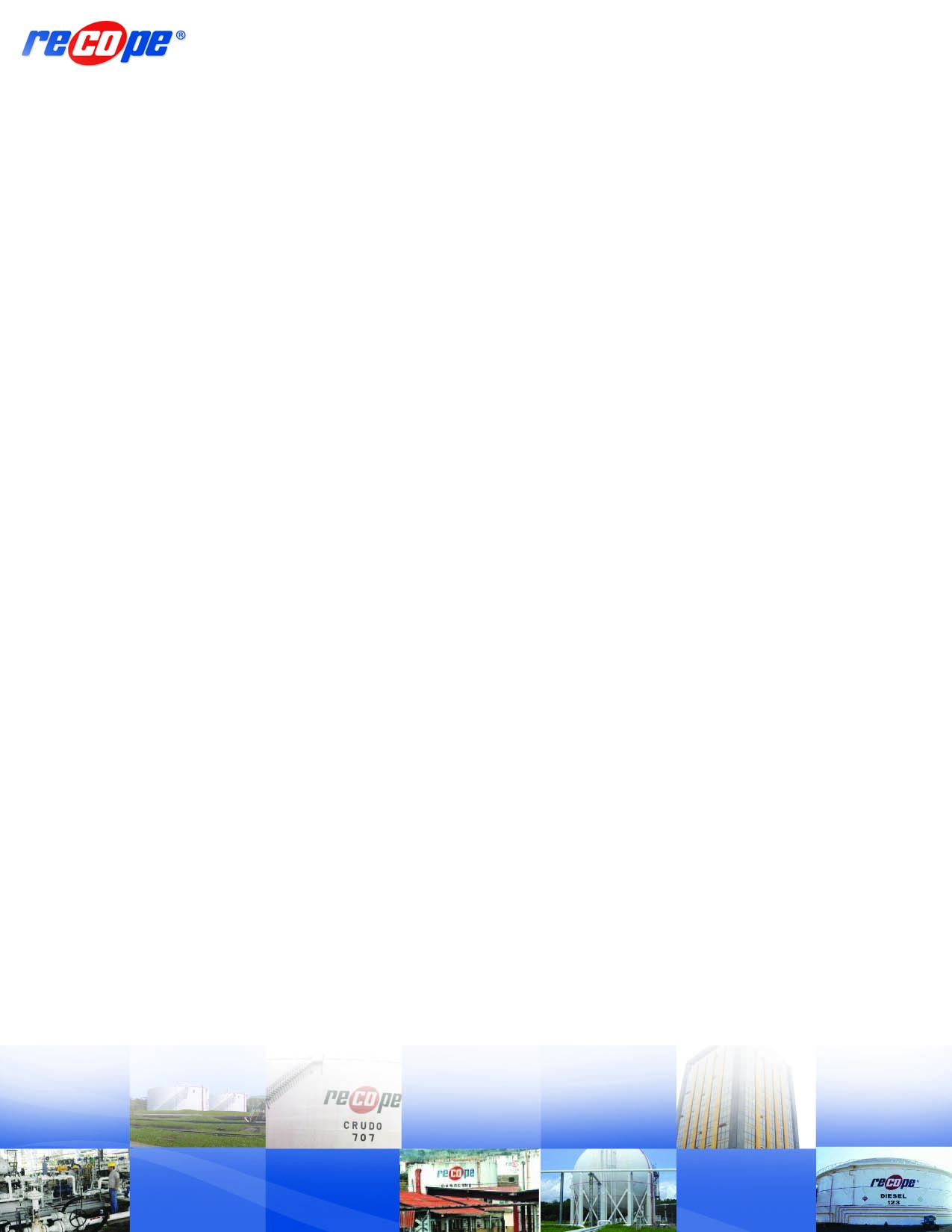 www.recope.comDepartamento de ComunicaciónChina reitera respaldo al proyecto de nueva refineríaRepresentantes del Gobierno de China y el Gobierno de Costa Rica firmaron este 8 de junio,  un memorándum de entendimiento mediante el cual  apoyan el procedimiento para la búsqueda del financiamiento del proyecto de ampliación y modernización de la Refinería.    El acto oficial se realizó en la Casa Presidencial, con la rúbrica respectiva de la delegado de China Dedvelopment Bank Corporation (CDB) Mr. Guo Lin, la representante de CNPCI Madame Wu Yam, , el Presidente y Gerente General de SORESCO, Mr. Wang Xingui y el Gerente General de RECOPE Ing. Jorge Rojas Montero.  El acuerdo fue firmado en presencia de la Presidenta de la República, Laura Chinchilla, quien fungió como testigo de honor. Las partes han acordado firmar la Carta de Entendimiento para reafirmar su compromiso con el Proyecto de Construcción de la Nueva Refinería y para establecer su posición actual al respecto.CDB es una entidad financiera que se encuentra bajo la supervisión del Consejo de Estado (State Council) de la República Popular China, responsable de coadyuvar en el desarrollo de las políticas macroeconómicas del gobierno central y levantar el financiamiento de grandes proyectos de infraestructura. Debe recordarse que con el Proyecto se construirá una refinería de alta conversión, con una capacidad de producción de 60.000 barriles por día; el cual requiere una inversión de aproximadamente US$1.240 millones.   De dicho monto, CDB deberá estructurar un financiamiento que se encuentra entre los US$800-US$900 millones. La diferencia – US$ 300-US$ 400 millones estará constituido por el aporte de capital accionario de RECOPE y CNPCI en proporciones iguales.Dado que la responsable de desarrollar el proyecto es SORESCO (empresa conjunta de RECOPE y CNPCI), el financiamiento se le otorga  a ésta; es decir, el contrato de préstamo será firmado entre CDB y SORESCO, sin que medien garantías directas de RECOPE y CNPCI para el pago de la deuda, durante el plazo de operación de la refinería.La refinería será operada por RECOPE, quien pagará un arrendamiento a SORESCO, el cual servirá para la cancelación del préstamo que estructure CDB.Aparte de la inversión  realizada por SORESCO (US$1.240 millones), RECOPE debe invertir en el mejoramiento de algunas unidades existentes y que se integrarán al Proyecto, así como en la construcción de los tanques de almacenamiento de crudo. Esta inversión es del orden de los US$150 millones y se buscará que la misma sea financiada por CDB, si las condiciones que se lleguen a ofrecer resultan las más convenientes para RECOPE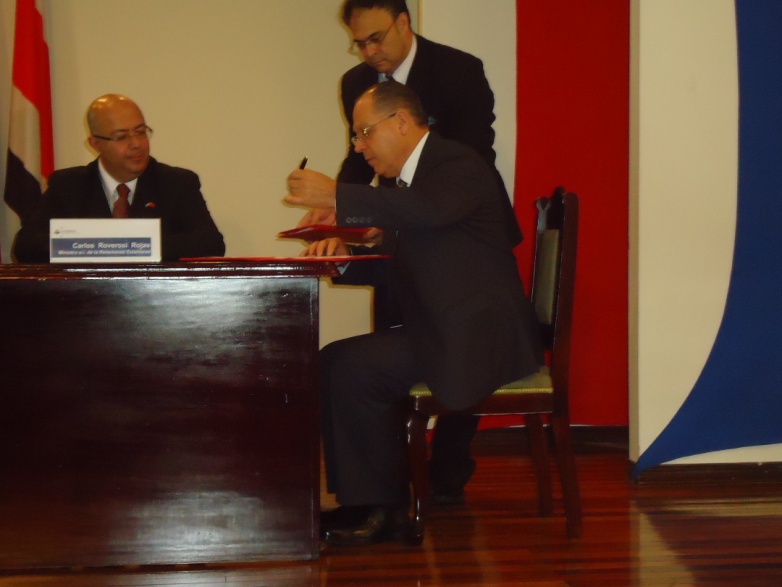 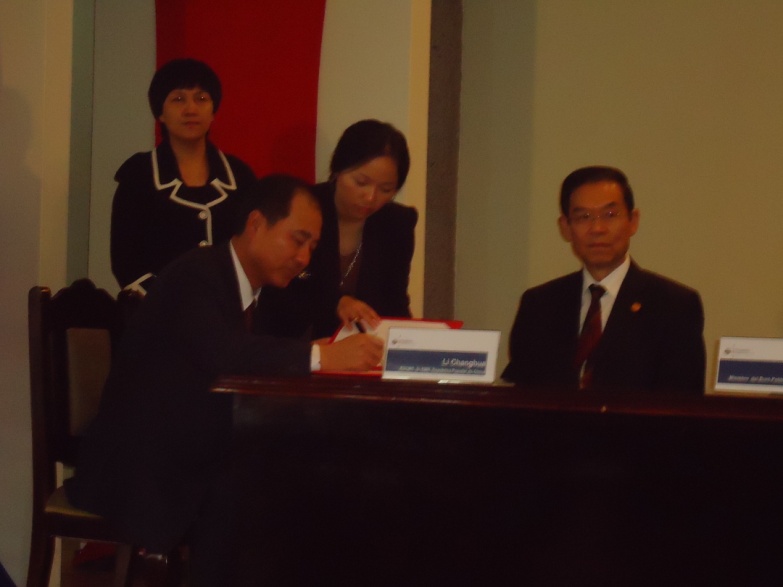 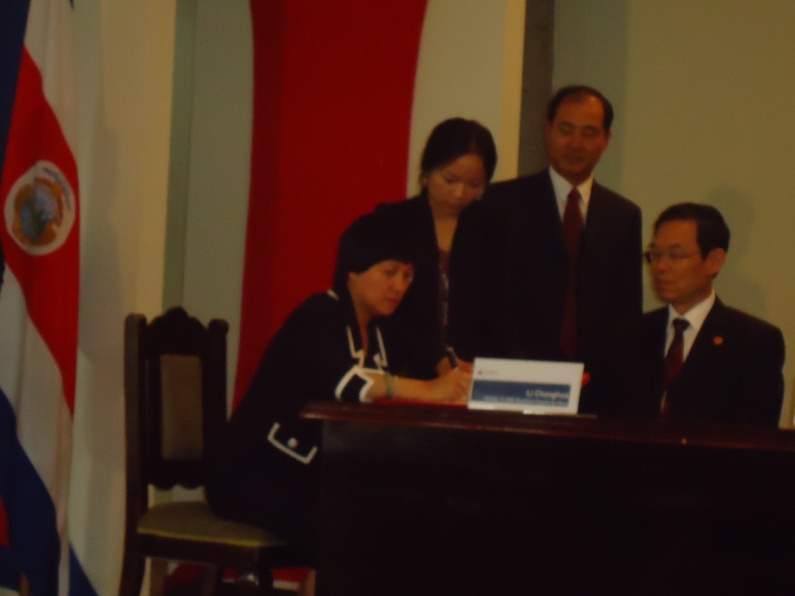 